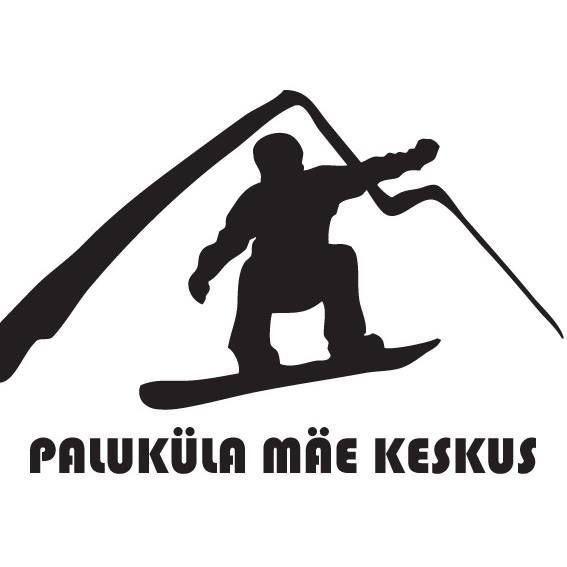 VÕISTLUSTE ÜLDJUHEND  Paluküla Lumelaud 20221. VÕISTLUSTE TOIMUMISE AEG JA KOHTVõistlused toimuvad  5. märtsil 2022 Palukülas , Raplamaal2. VÕISTLUSALAD NING VÕISTLUSKLASSIDVõisteldakse ühel alal:Suusa- ja LumelauakrossisSuusa- ja Lumelauakrossi rada on välja töötatud, et testida suusatajate oskusi eri tüüpi ja suurusega pööretel, lamedatel ja kaldega aladel, samuti küngastel, kõrgetel laskumistel ja hüpetel, mida leidub ka tavalistel suusanõlvadel. Kvalifikatsiooni kiiremad sõitjad stardivad gruppisõidus, kus selgitatakse välja paremusjärjestus..3. VÕISTLUSKLASSID3.1 Igaüks saab võistelda ainult ühes võistlusklassis. Võistlusklassi avamiseks peab olema registreerunud vähemalt 3 osalejat.Raplamaa meistrivõistluse arvestuses antakse meistritiitlid Raplamaa elanikust sportlasele, kui klassis võistleb vähemalt kolm sportlast.LUMELAUAKROSS mehed + 18 a.Juuniorid 13-17a.lapsed kuni 12 a.(võistluse üldarvestuses kui juunioreid on vähem kui 3 on üldine klass noored)naisedFREESTYLE-SUUSKSuusatajate võistlusklasside täitumisel antakse meistritiitlid samadel alustel lumelauduritega. Kui suusatajate võistlusklassid ei täitu jaotuvad tiitlid ühes klassis. Võistlusklassi avamiseks peab olema registreerunud vähemalt 3 osalejat. Raplamaa meistrivõistluse arvestuses antakse meistritiitlid Raplamaa elanikust sportlasele, kui klassis võistleb vähemalt kolm sportlast.(võistluse üldarvestuses kui juunioreid on vähem kui 3 on üldine klass noored)4. REGISTREERIMINEVõistlustele saab registreerida eelnevalt palukulaklubi@gmail.com või kohapeal, kell 11:00 – 12:00. 7. TURVALISUSKiivri ja võistlusnumbri kandmine on kohustuslik nii treeningutel kui võistlussõitude ajal.Kiivrita ning numbrita kedagi rajale ei lubata. Reegli eiramisel võistleja diskvalifitseeritakse.8. VÕISTLUSE SÜSTEEMKaks kvalifikatsioonisõidudFinaalsõitude arv sõltub võistlejate arvustAJAKAVA11:00-12:00 Kohaloleku kontroll, numbritejangamine+ hiline registreerimine12:00-12:30 Soojendussõidud12:30:-12:40 Sõitjate juhendamineKvalifikatsioon12:50 I Võistleja StartGrupisõidud 14:00 I Grupi Start14:30 Orienteeruv AutasutamineVabas klassis lubatakse osaleda murdmaasuusatajatel. 9. AUTASUSTAMINEIga võistlusklassi 1-3. koht autasustatakse Rapla maakonna võistlejaid Rapla meistri medaliga. Paluküla Lumelaud 2022 võistlusklasside võitjad selguvad grupisõidu järjestusega.10. VÕISTLUSTE KORRALDUSVõistlust korraldab Paluküla Klubi. Korraldajal on õigus teha jooksvaid muudatusi.Kontaktisik:Registreerimine & sekretariaat, kohtunikud, reklaam, sponsorlus, jooksev info võistluse kohta: https://et-ee.facebook.com/PalukulaMaeKeskus   E-mail: palukulaklubi@gmail.com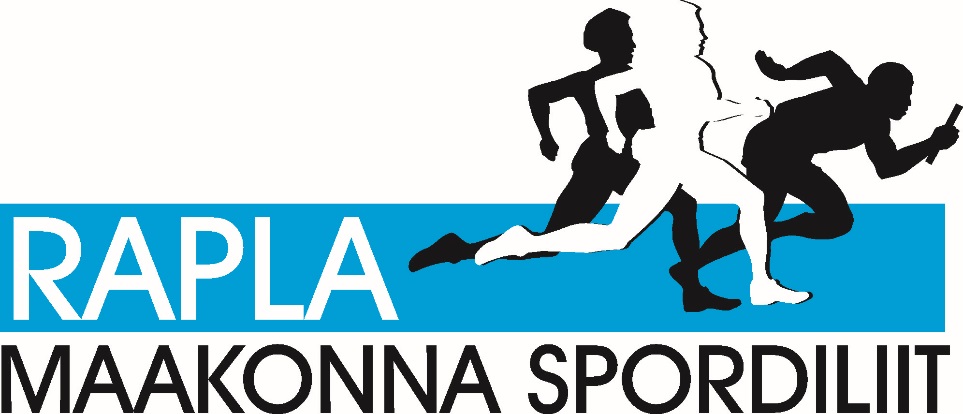 